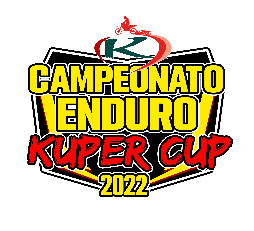 REGLAMENTO PARTICULAR3º FECHA y FINAL 2022CAMPEONATO DE ENDURO KUPERCUPSÉCTOR PUCATRIHUECAMPING LICARAYENOSORNO. REGIÓN DE LOS RÍOSFECHA: 18 DICIEMBRE 2022PISTA: CIRCUITO LICARAYENPUCATRIHUEUBICACIÓNhttps://waze.com/ul/h62g96smqwANFITRIÓN y ORGANIZADOR: Club Enduro PUCATRIHUE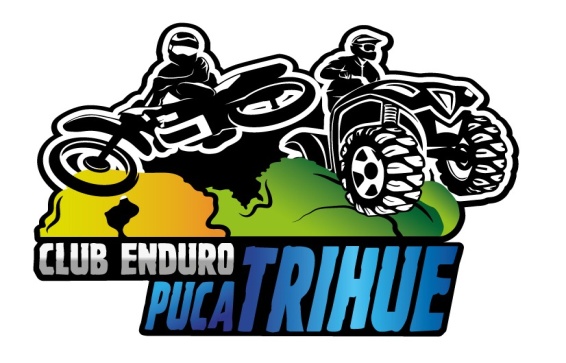 PRODUCE.: CLUB ENDURO “CTM”AUTORIDADES DE LA PRUEBADIRECTOR: SERGIO AGÜERO (+56996950301)CRONOMETRAJE: BERNARDO AEDOCORREO:  campeonatokupercup@gmail.comFONOS DE CONTACTO y WHATSAPP (CAMPEONATO): +56941197356INSCRIPCIONES100% ON LINE EN NUESTRA WEBWWW.CAMPEONATOKUPERCUP.CL DESDE LAS 20:00 HRS DEL DÍA JUEVES 08 DICIEMBRE HASTA LAS 20:00 HRS DEL DÍA JUEVES 15 DICIEMBRE (2022)IMPORTANTE: NO HABRÁ INSCRIPCIONES EN PISTA MAMADERAS, MENORES, INFANTILES Y MUJERES SIN COSTO, SE DEBEN IGUALMENTE INSCRIBIR A TRAVEZ DE NUESTRA PAGINA WEB. RESTO DE LAS CATEGORIAS PAGAN$25.000.- (pago habilitado en nuestra web)LA INSCRIPCION DE CADA PILOTO SE CURSA SOLO SI ACEPTA LAS DECLARACIONES CONTENIDAS EN EL PROCESO DE INSCRIPCIONREQUISITOS DE INGRESO AL RECINTOCUMPLIR DISPOSICIONES DEL PLAN PASO A PASO. VIGENTE AL DÍA DEL EVENTO.CATEGORÍASY CUPOS MÁXIMOS1.-MAMADERAS (Hasta 8 años) (15 Cupos)2.- MENORES (Hasta 10 años) (15 Cupos)3.- INFANTIL (11 - 14 años) (30 Cupos)4.- MUJERES (20Cupos)5.- XR CHINAS (30 Cupos)6.- ESCUELA (30 Cupos)7.- ESCUELA +30 (15 cupos)8.- PROMOCIONAL (20 Cupos)9.- PROMO+30 (20 Cupos) 10.- MASTER +42 (30 Cupos)11.- MASTER +50 (10 Cupos)12.- INTERMEDIO (15 Cupos)13.- EXPERTO (15 Cupos)14.- EXPERTO +35 (10 Cupos)El cierre de cupos es automático. MODALIDAD CROSS COUNTRYUNA PISTA PARA PONER A PRUEBA TODAS LAS HÁBILIDADES DE LOS PILOTOS ENDUREROS. DONDE ENCONTRARÁS BOSQUE NATIVO. LA PISTA EN SÍ CUENTA CON RAÍCES Y SUELO ARCILLOSO, CURVAS PLANAS CON PERALTES.  EN LA ZONA PLANA TEDREMOS UN TRECHO CON NEUMÁTICOS y  TRONCOS PARA QUE LOS PILOTOS LUZCAN TODAS SUS DESTREZAS FRENTE AL  PÚBLICO.  EL CIRCUITO ESTARÁ MARCADO CON LÁGRIMAS Y CON CINTAS CONTINUAS DE COLOR AZUL QUE INDICAN EL LADO DERECHO DEL CIRCUITO Y CON CINTAS DE COLOR ROJO QUE INDICAN EL LADO IZQUIERDO DEL CIRCUITO. ESTABLECIENDOSE ASI EL SENTIDO DE GIRO DE LA PISTA. LAS ZONAS DE PELIGRO SE DEMARCARÁN CON CINTAS DE COLOR AMARILLO O CINTAS DE PELIGRO.CRONOLOGÍA DE LA FINALBLOQUE MAÑANA(MUJERES y CHINAS XR) (ESCUELA y ESCUELA +30) (PROMO y PROMO+30)09.00		VUELTA RECONOCIMIENTO (Todo el BLOQUE)10.00 		LARGADA CHINAS XR y MUJERES (2VUELTAS) (Rezagados en VR QUEDAN ELIMINADOS)11.00 		LARGADA ESCUELAS y ESCUELAS +30 (2VUELTAS) 12.00 	LARGADA PROMO y PROMO+30 (3VUELTAS) BLOQUE INTERMEDIO(INFANTIL) (MAMADERAS y MENORES)13.00		(INFANTIL) (VR + 2 VUELTAS) Pista Enduro de Menor Tamaño13.50		(MAMADERAS y MENORES) Pista Cercana a Locución.14.20 – 15.50 	PREMIACIÓN FECHA. BLOQUE MAÑANA e INTERMEDIO.                          PREMIACIÓN CAMPEONATO. (BLOQUE MAÑANA)BLOQUE TARDE(MASTER 42/50, INTERMEDIO, EXPERTOS y EXPERTOS+35) 16.00		VUELTA RECONOCIMIENTO (Todo el BLOQUE)16.30		LARGADA MASTER 42/50 (3VUELTAS) (Rezagados en VR QUEDAN ELIMINADOS)17.30	LARGADA INTERMEDIOS, EXPERTOS y EXPERTOS+35 (4VUELTAS)  18.50 – 20.00 PREMIACIÓN BLOQUE TARDE 		PREMIACIÓN CAMPEONATO. (BLOQUE TARDE)La organización se reserva el derecho a modificar parcial o completamente la cronología el día del evento y se anunciaría por locución PARA TODO LO DEMÁS, DESCARGA EL REGLAMENTO GENERAL DEL CAMPEONATO EN NUESTRA PÁGINAWEB.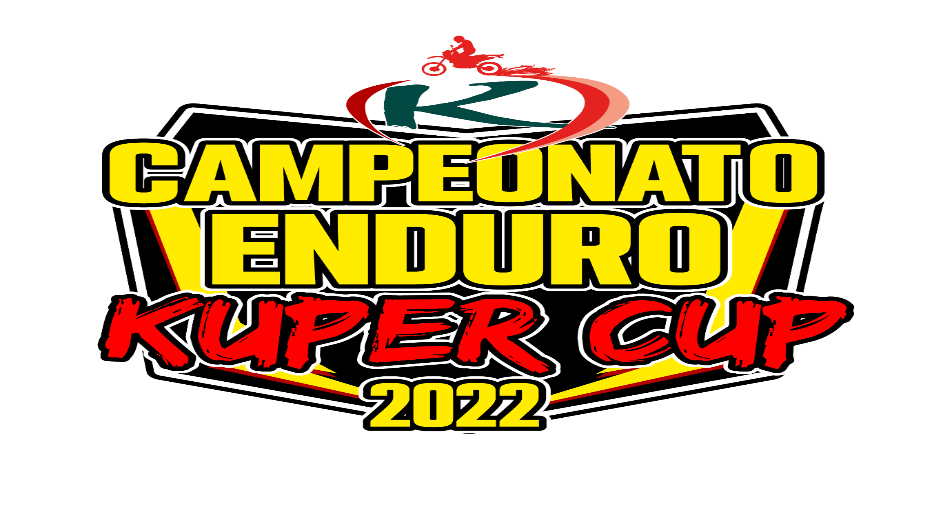 